             Методическая разработка урока: «Обработка  боковых и нижнего срезов детали нижней части фартука двойной косой обтачкой».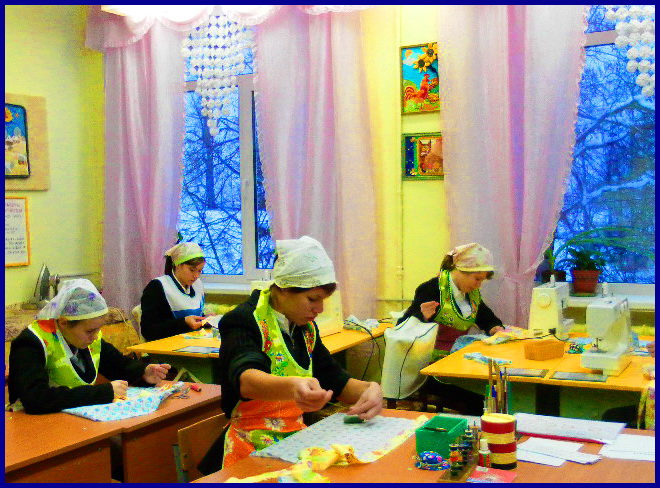                                                                    Учитель швейного дела:                                                                Никитина Ирина Алексеевна                                                2013 гТема: «Обработка  боковых и нижнего срезов детали нижней части фартука двойной косой обтачкой».Цели урока:Образовательные:Закрепить полученные знания и практические умения по обработке закругленного среза двойной косой обтачкой на основе аналитико-синтетической деятельности.Закрепить словарный запас учащихся и навыки самостоятельного планирования предстоящей работы.Коррекционно-развивающие:Развитие речемыслительной деятельности при описании фасона, наблюдений, различии терминологических понятий.  Коррекция сенсомоторных процессов при выполнении обработки закругленного среза двойной косой обтачкой.Развитие когнитивного и оперативного образа трудовых действий при операции по обработке срезов фартука двойной косой обтачкой.Воспитательные :Воспитывать внимательность, наблюдательность, чувство необходимости планирования работы, точность выполнения технологических операций. Задача урока:  На основе полученных знаний и практических умений  спланироватьсвою работу по обработке  закругленного среза фартука двойной косой обтачкой.  Наглядность: Фартуки (образцы).ПТК поузловой обработки фартука на поясе.Таблица с порядком трудовых действий операции.Программированные карточки-задания.Таблица на внимание.Дидактические игры: «Определи название ткани» (условные часы),«Ромашка» .План пошива фартука на поясе (текстовой и в рисунках)Cловарные слова (термины швейных операций)1                                              2                                         3Наложить.                          Выправить.	Наметать.Уравнять.	Отогнуть.	Настрочить.Приметать.	Выметать.	Удалить.Притачать.	Приутюжить.Фартук на поясе, притачной пояс, нижняя часть фартука, двойная косая обтачка, одинарная косая обтачка.                                          Ход урока.I.Организационный момент.Отметить подготовленность трудовой группы к уроку, отсутствующих, выяснить причину отсутствия.Сконцентрировать внимание учащихся с помощью таблицы на внимание.Работа с таблицей:1.Найдите инструменты и приспособления, которые используются на уроках швейного дела. Назовите их.2. Сосчитайте только фартуки на поясе. Сколько их на таблице?       II.  Опрос- повторение:   1. Какое швейное изделие мы учимся шить?    2. Для чего служит фартук?    3. К какой одежде по назначению относится фартук?     4. Сделайте описание фасона фартука ( ученица 1 типа делает описание фасона образца фартука, сравнивает его с другими фасонами, находит сходство и отличие. Далее все работают с карточками-заданиями и по порядку делают описание фасонов фартука, изображенных на карточках ( ученицы 3-4 типа делают описание фасона после прослушивания других).Назовите виды отделки фартука.Объясните,  чем отличаются фартуки один от другого (Работас карточками-заданиями).Какие ткани подходят для пошива фартука?Определи название ткани (дидактическая игра с условными часами, нужно правильно поставить стрелку после определения ткани на ощупь и по внешнему виду).Указать , какие швы применяют при пошиве фартука (Работа с программированными карточками-заданиями). Сколько деталей имеет фартук? Назовите срезы кроя фартука.Составьте план пошива фартука. Одна ученица составляет план пошива у доски текстовой и в рисунках), другая – по ПТК поузловой обработке, остальные работают с программированными карточками-заданиями « Проставь номера последовательности пошива фартука»   ( карточки составлены с учетом типов учащихся). Какой пункт плана пошива мы уже выполнили? (заготовили обтачку)Что называют обтачкой?Определите виды обтачек (работа с карточками –заданиями).Можно ли долевыми и поперечными обтачками обработать закругленный срез? Почему?Почему заготовленная вами обтачка называется двойной? По плану пошива определите тему урока.III. Разбор предстоящей работы. Обработка закругленного среза фартука двойной косой обтачкой.Разобрать ход работы по учебнику. Ученицы читают ход работы, учитель объясняет наглядно (с помощью ПТК обработки) технологию обработки закругленного среза фартука в коллективной беседе.Ознакомить с терминологией ручных  машинных работ, применяемых при обработке срезов фартука двойной косой обтачкой.Кратко объясняется, что каждая швейная операция имеет точное название (термин), которого нужно придерживаться при объяснении хода работы.Самостоятельный пересказ хода работы учащимися с использованием образцов пооперационной обработки изделия и словарных слов ( терминов швейных операций).IV. Практическая работа.1 Работа с предметно-технологической картой. Ученицам предлагается заполнить таблицу с порядком трудовых действий операции, зарисовать схему распределения внимания при работе, а также отметить возможные виды брака и пути их устранения.Операция: Обработка закругленного среза фартука двойной косой обтачкой.(Работа с ПТК проводится с помощью учителя)                                 Физкультминутка.2.Повторить основные правила б/р с иглами, ножницами, На эл.швейной машине, эл. утюгом.3. Обработать закругленный срез фартука двойной косой обтачкой. В ходе практической работы осуществить текущий инструктаж с целью предупреж-дения ошибок.а) напомнить о правилах расположения ткани при выполнении ручных работ, в случае неправильных действий остановить работу ученицы, совместно с ней разобрать ошибку, показать и объяснить прием;б) дать рекомендации к использованию образцов пооперационной обработки среза фартука, таблицы с порядком трудовых действий.в) обратить внимание на самоконтроль, необходимость сравнивать свою работу с образцом;г) оказывать помощь следующим ученицам_____________          V. Закрепление материала. Игра «Ромашка».На лепестках ромашки написан тест с тремя вариантами ответов. Ученицы «отрывают» лепестки и выбирают правильный ответ на вопрос «Ромашки»Закругленный срез фартука обрабатывают:-косой обтачкой;-тесьмой;-долевой обтачкой.При пошиве фартука не применяется шов:-накладной;-двойной;-обтачкой.Фартуки не шьют из тканей:- шелковых;-шерстяных;-хлопчатобумажных.У фартука на поясе нет детали:-пояса;-нагрудника;-нижней части.Верхний срез фартука обрабатывают швом:-швом вподгибку;-поясом;-кантом.Концы пояса фартука обрабатывают  швом:-двойным;-обтачным;-вподгибку. VI. Итог урока.Проверка качества работы по следующим показателям:- ширина обтачки одинаковая;-строчка ровная (1-2 мм от сгиба)-обтачка приутюжена качественно.      2. Анализ выполненных работ.            Ученицы анализируют причину ошибок и неточностей в работе, оценивают свою работу. При затруднении в объяснении причин ошибок проводится анализ в коллективной беседеПоказать лучшие работы..Трудовыедействияоперации.Эскиз на распределение внимания при работе.Возможные виды брака.